التصحيح النموذجي لموضوع اللغة الانجليزية بكالوريا 2011 لغات أجنبية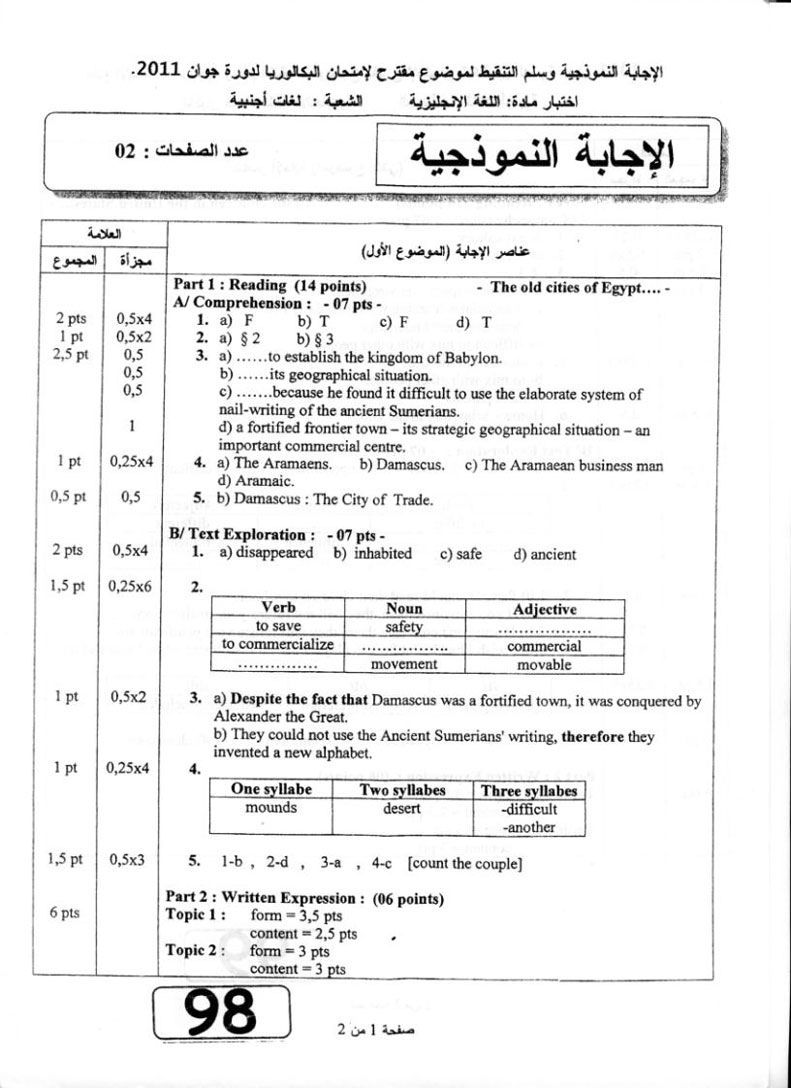 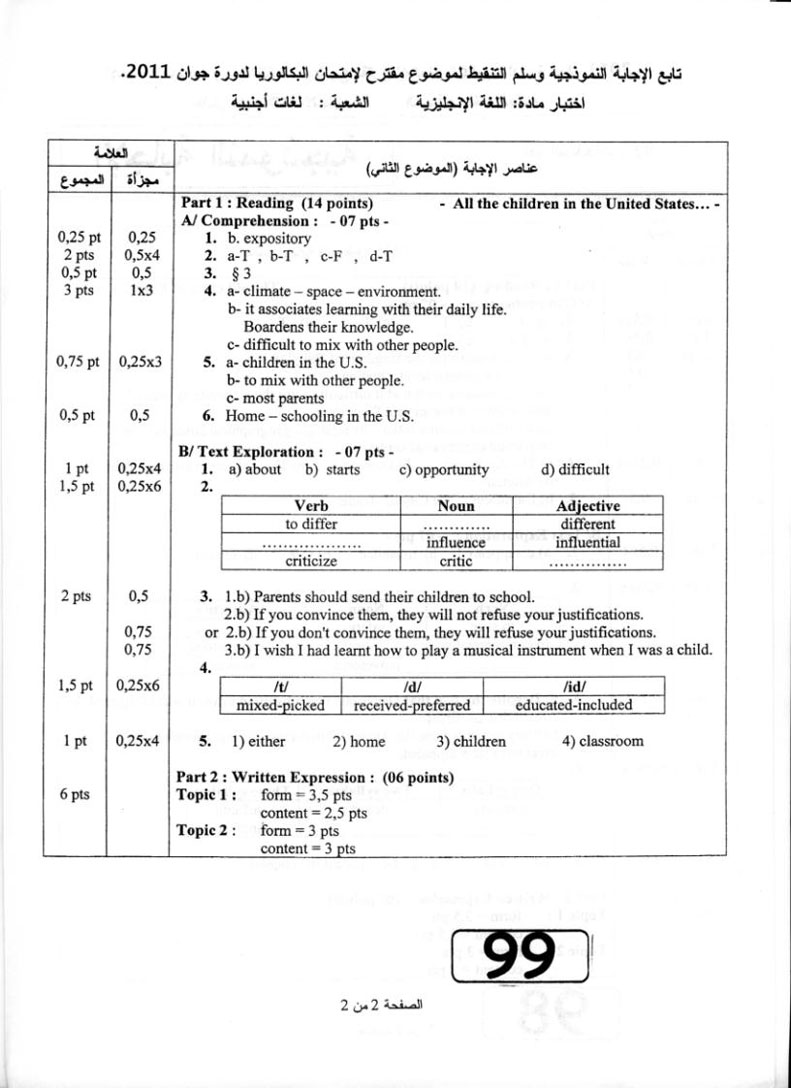 